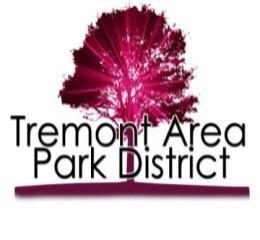 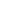 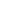 Name: ______________________________________ Email: __________________________________________Address: ____________________________________ City: _________________________Zip _______________Home # ___________________________ Cell # _________________________ Work # __________________			Place ______________________________________________________________________________________ Date & Time _________________________________________________________________________________Reserve the ball diamond or volleyball court (w/ shelters) - YES _______________No_______________________*Ball teams games and practices are given field priorityEvent/Reason __________________________________________________ Approx. Group Size _____________PAID: cash or check # _____________________________ Total Fees: ____________________Staff:_________Do you understand that Tremont Park District Ordinance PROHIBITS the consumption or possession of alcohol at all parks and properties?   YES ____ NO _____This organization is a:    Civic ____     Religious _____     School _____  			Charity ____  Service ______     Commercial ____ 			Private ____   Other ______    **Organizations must provide a certificate of liability naming Tremont Park District***PLEASE READ THEN SIGN AND DATE BACK OF FORM > > > > > > > > > > > > > > > (OVER)Park Shelters:Park Shelter fees are for 4 hours. You may reserve for more than 4 hours for an addt’l hourly fee.Maximum fee is double.CANCELLATION POLICY: We request 72 hours advance notice if canceling a reservation. We reserve the right to partially refund deposits when cancellation occurs less than 72 hours of original reservation.City Park – Large Shelter: The large shelter at City Park has approximately 38 tables and holds 300 people.City Park – Small Shelter: The small shelter has approximately 11 tables and holds 100 people.Strawberry Shortcake Shelter: This shelter has approximately 8 tables and holds 70 people. Cullinan Park Shelter: The shelter at Cullinan Park has approximately 15 tables and holds 120 people.Ball Diamonds: Can be rented along with park shelter only if available. Will be an additional fee.PARK ORDINANCES and CONDITIONS OF USENo alcoholic beverages are allowed in parks. No Inflatables are allowed at any private rentals.  NO INFLATABLES ALLOWED IN PARKSNot all ball fields will be available to reserve during our summer rec/travel ball season.Trash must be placed in the trash receptacles/dumpsters.Dogs & horses are not allowed in parksNo golfing is permitted in parks.No skates or skateboarding allowed in parks.Motor vehicles on roadways and parking areas only.Parks close at 10 pm.No open burning or grilling.All shelters have electrical outlets.You are responsible for your group and/or parties actions and conduct during your reservation. Your group must assume responsibility for providing adequate supervision, facility cleanliness and general order while using the facility.Contract changes/cancellations will only be accepted from the individual originally booking the facility(s).Damage and/or destruction of the above named property(s) will result in repair and/or replacement fees billed directly to you.No property of the Tremont Park District is to be removed from the facility(s) without approval from TAPDIn ALL circumstances, TAPD retains full authority for final approval and denial of facility reservation requests.Organizations must provide a certificate of liability naming Tremont Park District.I have read and fully understand the above policies and procedures.X________________________________________________X________________________________Signature                                                                                  DateCity Park Large Sheltertables for  300City Park Small tables for 100Shortcake Sheltertables for 120Cullinan Park sheltertables for 1204 Hour Rental51-100 People50.0040.0045.0045.00101-150 People60.0050.0055.0055.00151+People70.0055.0060.0060.00*250 + People100.0070.0075.00100.00Additional Per Hr Rate15.0015.0015.0015.00W/ Ball Field25.0025.0025.0025.00*250 + PeopleMust be approvedbefore booking